ЗАДАНИЕ НА КОНТРОЛЬНУЮ РАБОТУ ПО ОТУ	На рисунке представлена структурная схема одноконтурной системы управления, а в таблице 1приведены параметры звеньев.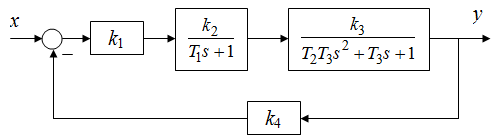 Таблица 1 - Параметры звеньевЗначения k2 и T1 выбираются по предпоследней цифре номера студенческого билета, остальные параметры - по последней цифре.Необходимо:1. Вывести в общем виде передаточные функции разомкнутой и замкнутой систем по управляющему воздействию.2. Определить устойчивость замкнутой системы по критерию Гурвица.Параметры
системыВарианты заданийВарианты заданийВарианты заданийВарианты заданийВарианты заданийВарианты заданийВарианты заданийВарианты заданийВарианты заданийВарианты заданий0123456789k18106857108105k20,900,700,650,600,500,600,800,550,500,75T10,0500,0240,0480,0560,0720,0840,0960,0950,1250,100k30,650,800,600,750,900,850,500,550,700,65T20,0120,0120,0240,0240,0360,0360,0480,0480,0360,024T30,0560,0480,0480,0360,0360,0480,0360,0480,0560,056k40,800,551,801,201,501,000,501,601,001,25